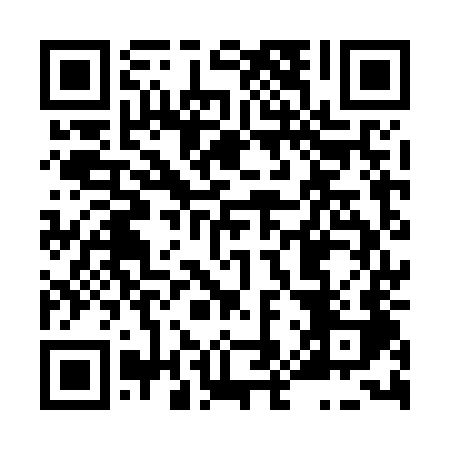 Ramadan times for Behanky, Czech RepublicMon 11 Mar 2024 - Wed 10 Apr 2024High Latitude Method: Angle Based RulePrayer Calculation Method: Muslim World LeagueAsar Calculation Method: HanafiPrayer times provided by https://www.salahtimes.comDateDayFajrSuhurSunriseDhuhrAsrIftarMaghribIsha11Mon4:374:376:2712:154:096:046:047:4712Tue4:354:356:2412:144:106:056:057:4913Wed4:324:326:2212:144:126:076:077:5014Thu4:304:306:2012:144:136:096:097:5215Fri4:284:286:1812:144:146:106:107:5416Sat4:254:256:1612:134:166:126:127:5617Sun4:234:236:1312:134:176:146:147:5818Mon4:204:206:1112:134:186:156:157:5919Tue4:184:186:0912:124:206:176:178:0120Wed4:154:156:0712:124:216:186:188:0321Thu4:134:136:0512:124:226:206:208:0522Fri4:104:106:0212:124:246:226:228:0723Sat4:084:086:0012:114:256:236:238:0924Sun4:054:055:5812:114:266:256:258:1125Mon4:034:035:5612:114:276:276:278:1326Tue4:004:005:5312:104:296:286:288:1527Wed3:573:575:5112:104:306:306:308:1728Thu3:553:555:4912:104:316:316:318:1929Fri3:523:525:4712:094:326:336:338:2130Sat3:493:495:4512:094:346:356:358:2331Sun4:474:476:421:095:357:367:369:251Mon4:444:446:401:095:367:387:389:272Tue4:414:416:381:085:377:407:409:293Wed4:384:386:361:085:387:417:419:314Thu4:364:366:331:085:397:437:439:335Fri4:334:336:311:075:417:447:449:356Sat4:304:306:291:075:427:467:469:387Sun4:274:276:271:075:437:487:489:408Mon4:254:256:251:075:447:497:499:429Tue4:224:226:231:065:457:517:519:4410Wed4:194:196:201:065:467:527:529:46